Обеспечение безопасности при организации и проведении новогодних мероприятий    Несмотря на ограничение проведения массовых мероприятий в помещениях учреждения образования в связи с особенностями организации образовательного процесса в условиях распространения инфекции COVID-19, создание праздничной атмосферы путем украшения учреждений, а также проведение новогодних мероприятий в классных коллективах остаются актуальными.    В статье акцентируется внимание на вопросах охраны труда и техники безопасности при организации и проведении новогодних мероприятий в учреждениях общего среднего образования.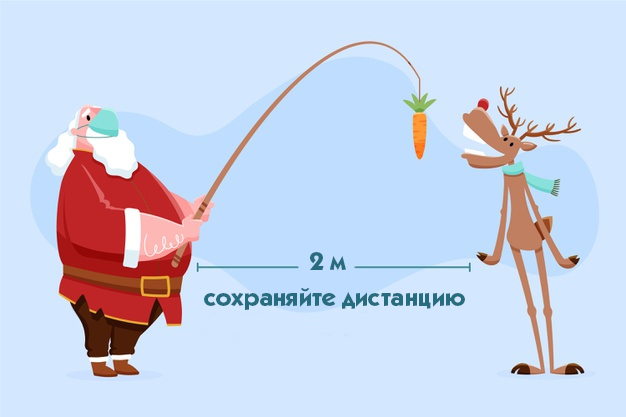     В соответствии с подп. 4.5. п. 4 ст. 20 Кодекса об образовании учреждение образования обязано обеспечивать создание безопасных условий при организации образовательного процесса.    Образовательный процесс — это совокупность учебно-воспитательного и самообразовательного процессов, направленная на решение задач образования, воспитания и развития личности в соответствии с государственным образовательным стандартом.    Воспитательные мероприятия являются частью образовательного процесса. Персональную ответственность за обеспечение безопасности при проведении данных мероприятий (в т. ч. новогодних елок) несет руководитель учреждения образования.    Для обеспечения безопасности при организации и проведении новогодних и рождественских мероприятий, а также в целях предупреждения правонарушений, несчастных случаев и травматизма детей руководитель учреждения образования издает приказ, на основании которого назначается ответственный за организацию и проведение новогодних и рождественских мероприятий, разрабатывается план мероприятий по их подготовке и проведению, обеспечению безопасности людей во время утренников, концертов и т. п.    Силами пожарно-технических комиссий, добровольных пожарных дружин проводятся проверки противопожарного состояния учреждения (пути эвакуации и эвакуационные выходы, наличие и исправность первичных средств пожаротушения, связи и пожарной автоматики).    При организации и проведении новогодних мероприятий особое внимание необходимо уделить обеспечению электробезопасности.    Приказом руководителя учреждения образования из числа специально подготовленного электротехнического персонала назначаются лица, ответственные за безопасную эксплуатацию переносных, передвижных электроприборов (гирлянды, фонарики, лазерные установки и т. д.).    Ответственные лица организуют учет всех используемых переносных электроприемников (в т. ч. удлинителей, гирлянд, иллюминации, светотехнического оборудования и т. п.), своевременную подготовку, ремонт и проведение необходимых электрофизических измерений и испытаний переносных (передвижных) электроприемников.Обратите внимание
Для иллюминации елок, залов, объектов новогодних праздников, а также при монтаже иллюминационных композиций необходимо использовать электрические гирлянды напряжением не выше 25 В. В противном случае высота подвеса нижней электролампы должна быть не менее 2,5 м, а елку необходимо оградить для предотвращения проникновения в зону ее установки детей и взрослых. Подключение елочных гирлянд на напряжение 220 В требуется производить через устройство защитного отключения с током установки не более 30 мА.    Приобретаемые для иллюминации устройства должны иметь паспорт с подробным описанием характеристик и сертификат соответствия согласно техническому регламенту Таможенного союза «О безопасности низковольтного оборудования» ТС 004/2011, принятому решением Комиссии Таможенного союза от 16.08.2011 № 768.    На сайте учреждения образования необходимо обеспечить наличие следующих памяток:правила безопасности во время новогодних праздников;правила безопасности при эксплуатации электрических елочных гирлянд и других праздничных электроосветительных приборов и др.    Во время подготовки и проведения новогодних мероприятий необходимо организовать дежурство ответственных лиц в помещениях, фойе и холле учреждения, обеспечить постоянное наблюдение за состоянием электрических сетей, гирлянд (устанавливается приказом руководителя учреждения образования).    Также в период проведения праздничных мероприятий необходимо усилить контроль за пропускным режимом в учреждении, исключив доступ посторонних лиц в здание и помещения. Кроме того, следует обеспечить осмотр новогодних подарков, особенно предоставляемых благотворительными и иными организациями, на предмет безопасности их содержимого, а также других предметов (коробок, пакетов, свертков, иных емкостей), вносимых в учреждение общего среднего образования.